Nom :Mohs       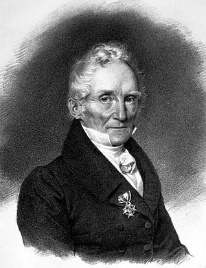 Nom au complet : Friedrich MohsNationalité :Allemend     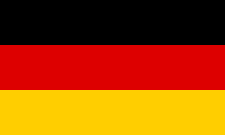 Période de temps :1773-1839Invention :échelle de mohs     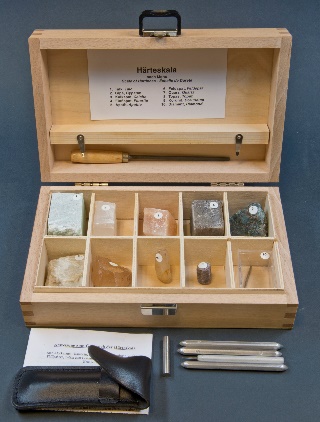 